Týdenní domácí úkolDoplň i, í, y, ý.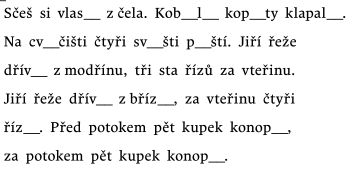 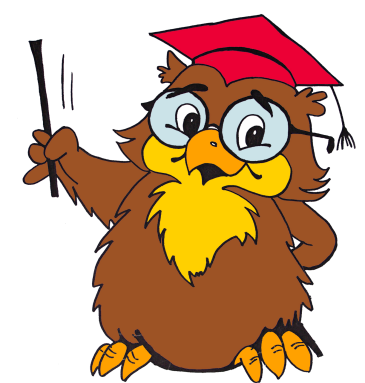 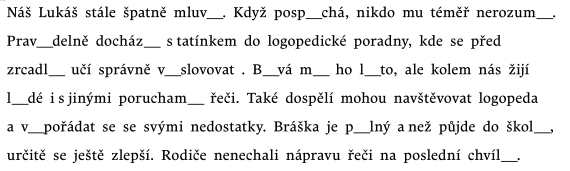 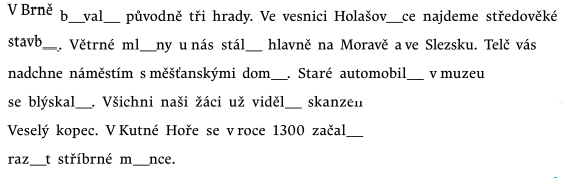 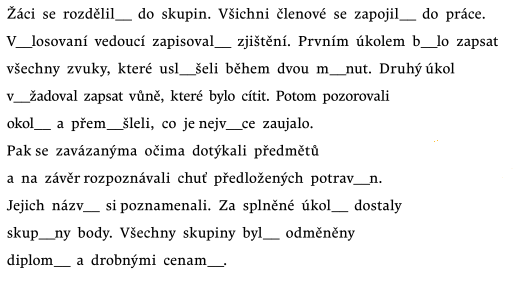 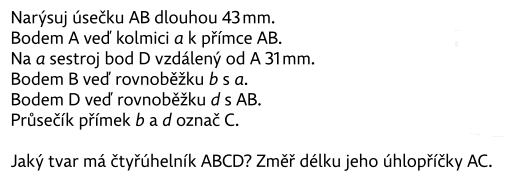 Továrna  vyrobila za jeden den 750 výrobků. Kolik výrobků vyrobí za 28 dní?____________________________________________________________________________________________________________________________________________________________________________________________________________________________________________________________________________Svobodovi platí za byt 5000,- Kč měsíčně. Kolik zaplatí za byt ročně?____________________________________________________________________________________________________________________________________________________________________________________________________________________________________________________________________________Vynásob:9 099			14 909			39 009			26 350   . 20			     . 40			     . 25			     . 36